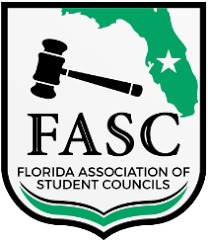 Florida Association of Student CouncilsDistrict 3 Meeting AgendaWindermere High SchoolOctober 21st, 2023, at 10:00 AMCall to orderNational Anthem & Pledge of AllegianceNational AnthemPledge of AllegianceApproval of MinutesRoll Call Welcomes from Windermere High SchoolWindermere High School Principal - A. LeftakisUpdates from District 3District 3 Officer Reports President - Maggie CapriceVice President - Mira PatelSecretary - McKenzie LinnState Project PresentationOld Business Southern Association of Student Councils at Chapin High School Oct. 14th-16th 2023New BusinessWelcome D3 officersFASC Candidate skit FASC host candidate speeches FASC host campaign voting/confirmation FASC Kickoff at Gainesville High SchoolConstitution ReviewAnnouncements FASC State ConventionDistrict 3 VP Meeting at Lake Buena Vista High School, December 9th, 2023District 3 Secretary meeting, at Horizon High School, January 20th, 2024Adjournment